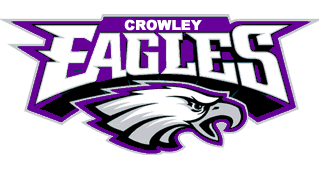 2019 Varsity Baseball ScheduleDAY	DATE	OPPONENT		SITE	TIMETuesday	Feb. 5                         	Southwest (Scrimmage)	Crowley                                  	  4:00 p.m.Friday	Feb. 8	North Crowley (Scrimmage)	Crowley                                  	  4:30 p.m.Friday	Feb. 15	Arlington Bowie (Scrimmage)	Crowley                                 	  3:00 p.m.GARY T. BALCH INVITATIONALThursday	Feb. 21	Joshua		Crowley                                  	  6:00 p.m.Friday	Feb. 22	Carrolton Ranchview	Crowley                                    2:00 p.m. Friday 	Feb. 22	Palo Duro		Crowley	6:00 p.m.Saturday	Feb. 23	Glen Rose		Crowley                                    2:00 p.m.BURLESON CLASSICThursday	Feb. 28	Cedar Hill		Crowley                                  10:00 a.m.Thursday	Feb. 28	Molina		Crowley	5:30 p.m.Friday	Mar. 1	Abilene Cooper	Crowley                                  10:00 a.m.	Friday	Mar. 1	Abilene		Crowley	3:00 p.m.Saturday	Mar. 2	Midlothian Heritage	Crowley	3:00 p.m.CROWLEY ISD TOURNAMENTThursday	Mar. 7	Arlington Bowie	Crowley	2:30 p.m.Thursday	Mar. 7	Denton		Crowley	4:45 p.m.Friday	Mar. 8	Chisholm Trail	Crowley	10:00 a.m.Friday	Mar.8	Southwest Christian	Crowley	2:30 p.m.Saturday	Mar. 9	North Crowley	Crowley	10:00 a.m.DISTRICTTuesday	Mar. 12	Seguin *		Seguin	              7:00 p.m.Thursday	Mar.14	Seguin *		Crowley	           7:00 p.m.Tuesday	Mar. 19	Everman *		Crowley	7:00 p.m.Friday	Mar. 22	Everman *		Everman	7:00 p.m.Tuesday	Mar. 26	Granbury *		Granbury	7:00 p.m.Friday	Mar. 29	Granbury *		Crowley	7:00 p.m.Saturday	Mar. 30	Boswell		Boswell	11:30 a.m.Tuesday	Apr. 2	Timberview *	Crowley	7:00 p.m.Friday	Apr. 5	Timberview *	Timberview	7:00 p.m.Tuesday	Apr. 9	Centennial *		Centennial	7:00 p.m.Friday	Apr.  12	Centennial *		Crowley	7:00 p.m.Tuesday	Apr. 16	Burleson *		Burleson	7:00 p.m.Thursday	Apr. 18	Burleson *		Crowley	7:00 p.m.Tuesday	Apr. 23	Legacy *		Crowley	7:00 p.m.Friday	Apr. 26	Legacy *		Legacy	7:00 p.m.Saturday	Apr. 27	South Hills		Crowley	1:00 p.m.* District GameHead Coach: Albert Carrizales		Principal: Daryle MoffettVarsity Assistant: Zack Allen 		CH9 Principal: Christopher WhiteAssistant/JV: Jake Nelson		 Athletic Director: Charles LincolnFreshmen: Niko Pagoulatos 		Athletic Coordinator: JJ Resendez				Superintendent: Dr. Michael D. McFarland 2019 JV Purple Baseball ScheduleDAY	DATE	OPPONENT		SITE	TIMEMonday	Feb. 4                         	Southwest (Scrimmage)	Southwest                              6:00 p.m.Friday	Feb. 8	North Crowley (Scrimmage)	North Crowley                       4:30 p.m.Friday	Feb. 15	Arlington Bowie (Scrimmage)	Bowie                                 	  5:00 p.m.NORTH CROWLEY TOURNAMENTFriday	Feb. 22	Aledo		North Crowley	12:30 p.m.Friday	Feb. 22	South Grand Prairie	North Crowley	5:30 p.m.Saturday	Feb. 23	Joshua		North Crowley	12:30 p.m.FOSSIL RIDGE TOURNAMENTThursday	Feb. 28	Eaton		Keller	6:30 p.m.Friday	Mar. 1	Keller Central	Keller	4:15  p.m.Saturday	Mar. 2	Keller		Keller	10:00 a.m.Saturday	Mar. 2	Keller Central	Keller	12:15 p.m.BOSWELL TOURNAMENTThursday	Mar. 7	Boswell 		Boswell	4:30 p.m.Thursday	Mar. 7	Boswell		Boswell	6:30 p.m.Friday	Mar. 8	Keller Central	Keller Central	4:30 p.m.Friday	Mar. 8	Keller Central	Keller Central	6:30 p.m.DISTRICTMonday	Mar. 11	Seguin * DH		Seguin	5:30/7:30 p.m.Wednesday 	Mar. 13	Cleburne DH		Crowley	11:00/1:00 Monday	Mar. 18	Everman* DH	Crowley	5:30/7:30 p.m.Monday	Mar. 25	Granbury* DH	Granbury	5:30/7:30 p.m.Monday	Apr. 1	Timberview* DH	Crowley	5:30/7:30 p.m.Saturday	Apr. 6	South Hills		Crowley	10:00 a.m.Monday	Apr. 8	Centennial* DH	Centennial	5:30/7:30 p.m.Monday	Apr. 15	Burleson* DH	Burleson	5:30/7:30 p.m.Monday	Apr. 22	Legacy* DH		Crowley	5:30/7:30 p.m.* District GameHead Coach: Albert Carrizales		Principal: Daryle MoffettVarsity Assistant: Zack Allen 		CH9 Principal: Christopher WhiteAssistant/JV: Jake Nelson		 Athletic Director: Charles LincolnFreshmen: Niko Pagoulatos 		Athletic Coordinator: JJ Resendez				Superintendent: Dr. Michael D. McFarland 2019 JV White Baseball ScheduleDAY	DATE	OPPONENT		SITE	TIMEMonday	Feb. 4                         	Southwest (Scrimmage)	Crowley	                              6:00 p.m.Friday	Feb. 8	North Crowley (Scrimmage)	North Crowley                       6:30 p.m.Friday	Feb. 15	Arlington Bowie (Scrimmage)	Bowie                                 	  7:00 p.m.PASCHAL TOURNAMENTThursday	Feb. 21	South Hills		Southwest	12:00 p.m.Friday	Feb. 22	Southwest		Southwest	2:10 p.m.Friday	Feb. 22	Poly		Southwest	4:15 p.m.NORTH CROWLEY TOURNAMENTThursday	Feb. 28	Lancaster		North Crowley	8:00 p.m.Friday	Mar. 1	Trimble Tech		North Crowley	10:00 a.m.Saturday	Mar. 2	North Crowley	North Crowley	10:00 a.m.CENTENNIAL TOURNAMENTThursday	Mar. 7	Centennial		Centennial	6:30 p.m.Friday	Mar. 8	Cleburne		Centennial	11:00 a.m.Friday	Mar. 8	Granbury		Centennial	4:30 p.m.DISTRICTMonday	Mar. 11	Seguin * DH		Crowley	5:30/7:30 p.m.Wednesday 	Mar. 13	Cleburne DH		Cleburne	11:00/1:00 Monday	Mar. 18	Everman* DH	Everman	5:30/7:30 p.m.Monday	Mar. 25	Granbury* DH	Crowley	5:30/7:30 p.m.Monday	Apr. 1	Timberview* DH	Timberview	5:30/7:30 p.m.Saturday	Apr.6	South Hills		Crowley	12:30 p.m.Monday	Apr. 8	Centennial* DH	Crowley	5:30/7:30 p.m.Monday	Apr. 15	Burleson* DH	Crowley	5:30/7:30 p.m.Monday	Apr. 22	Legacy* DH		Legacy	5:30/7:30 p.m.* District GameHead Coach: Albert Carrizales		Principal: Daryle MoffettVarsity Assistant: Zack Allen 		CH9 Principal: Christopher WhiteAssistant/JV: Jake Nelson		 Athletic Director: Charles LincolnFreshmen: Niko Pagoulatos 		Athletic Coordinator: JJ Resendez				Superintendent: Dr. Michael D. McFarland 